В период проведения независимой экспертизы (семь рабочих дней) предложения и замечания по проекту НПА просим сообщить письменно на электронный адрес администрации Гришковского сельского поселения Калининского района: adm_grish_2006@mail.ru                                                          ПРОЕКТ                                                                     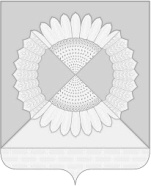 АДМИНИСТРАЦИЯ ГРИШКОВСКОГО СЕЛЬСКОГО ПОСЕЛЕНИЯ
КАЛИНИНСКОГО РАЙОНАПОСТАНОВЛЕНИЕсело ГришковскоеОб утверждении перечня муниципальных услуг(функций), предоставляемых (исполняемых)администрацией Гришковского сельскогопоселения Калининского района,в сфере контрольно-надзорной деятельностиВ соответствии с Законом Краснодарского края от 10 июня 2015 года     № 3179-КЗ «О внесении изменений в статьи 2 и 3 Закона Краснодарского края «О закреплении за сельскими поселениями Краснодарского края вопросов местного значения», Федеральным законом от 06 октября 2003 года  № 131-ФЗ «Об общих принципах организации местного самоуправления в Российской Федерации», Федеральным законом от 27 июля 2010 года  № 210-ФЗ «Об организации предоставления государственных и муниципальных услуг», в целях реализации распоряжения Правительства Российской Федерации от 10 июня 2011 года № 1021-р, приказом Департамента информатизации и связи Краснодарского края от 03 декабря 2015 года № 194 и руководствуясь Уставом Гришковского сельского поселения Калининского района п о с т а н о в л я ю:1. Утвердить перечень муниципальных услуг (функций), предоставляемых (исполняемых) администрацией Гришковского сельского поселения Калининского района, в сфере контрольно-надзорной деятельности (прилагается).2. Постановление  администрации Гришковского сельского поселения Калининского района от 3 марта 2017 года № 71   «Об утверждении перечня муниципальных     услуг       (функций),    предоставляемых          (исполняемых)администрацией Гришковского сельского поселения Калининского района, в сфере контрольно-надзорной деятельности» признать утратившим силу.3. Обнародовать настоящее постановление в установленном порядке и разместить на официальном сайте Гришковского сельского поселения Калининского района в сети «Интернет».4. Контроль за выполнением  настоящего постановления оставляю за собой.5. Постановление вступает в силу со дня его обнародования.Глава Гришковского сельского поселения Калининского района			          		              	             В.А. ДаценкоПРИЛОЖЕНИЕк постановлению администрацииГришковского сельского поселенияКалининского района отот____________№_______ПЕРЕЧЕНЬмуниципальных услуг (функций), предоставляемых (исполняемых) администрацией Гришковского сельского поселения Калининского района в сфере контрольно-надзорной деятельностиЛИСТ СОГЛАСОВАНИЯПроекта постановления администрации Гришковского сельского поселения Калининского района от __________________ №_______ «Об утверждении перечня муниципальных услуг (функций), предоставляемых (исполняемых) администрацией Гришковского сельского поселения Калининского района,в сфере контрольно-надзорной деятельности» от№№ п/пНаименование исполняемой муниципальной функции (услуги)Наименование органа, ответственного за исполнение муниципальной услугиНаименование   и реквизиты административного регламента исполнения функции, предоставляемой услугиПримечание 1Предоставление выписки из реестра муниципального имущества  Администрация Гришковскогосельского поселенияТел. (81663) 49117e-mail: adm_grish_2006@mail.ruПостановление от 20.01.2016    № 20 «Об  утверждении  административного  регламента предоставления муниципальной услуги«Предоставление выписки из реестра муниципального имущества»2Предоставление муниципального имущества в аренду или безвозмездное пользование без проведения торгов Администрация Гришковскогосельского поселенияТел. (81663) 49117e-mail: adm_grish_2006@mail.ruПостановление от 08.02.2016    № 32 «Об  утверждении  административного  регламента предоставления муниципальной услуги«Предоставление муниципального имущества в аренду или безвозмездное пользование без проведения торгов»3Регистрация и учет заявлений граждан, нуждающихся в получении садовых, огородных или дачных земельных участковАдминистрация Гришковскогосельского поселенияТел. (81663) 49117e-mail: adm_grish_2006@mail.ruПостановление от 15.02.2016    № 45 «Об  утверждении  административного  регламента предоставления муниципальной услуги«Регистрация и учет заявлений граждан, нуждающихся в получении садовых, огородных или дачных земельных участков»4Выдача специального разрешения на движение по автомобильным дорогам местного  значения тяжеловесного и (или) крупногабаритного транспортного средстваАдминистрация Гришковскогосельского поселенияТел. (81663) 49117e-mail: adm_grish_2006@mail.ruПостановление от 02.02.2016    № 25 «Об  утверждении  административного  регламента предоставления муниципальной услуги«Выдача специального разрешения на движение по автомобильным дорогам местного  значения тяжеловесного и (или) крупногабаритного транспортного средства»5Выдача  разрешения на право организации розничного рынкаАдминистрация Гришковскогосельского поселенияТел. (81663) 49117e-mail: adm_grish_2006@mail.ruПостановление от 25.02.2016    № 55 «Об  утверждении  административного  регламента предоставления муниципальной услуги«Выдача  разрешения на право организации розничного рынка»6Предоставление копий правовых актов администрации муниципального образованияАдминистрация Гришковскогосельского поселенияТел. (81663) 49117e-mail: adm_grish_2006@mail.ruПостановление от 18.01.2016    № 11 «Об  утверждении  административного  регламента предоставления муниципальной услуги«Предоставление копий правовых актов администрации муниципального образования»7Предоставление выписки из похозяйственной книгиАдминистрация Гришковскогосельского поселенияТел. (81663) 49117e-mail: adm_grish_2006@mail.ruПостановление от 15.01.2016    № 46 «Об  утверждении  административного  регламента предоставления муниципальной услуги«Предоставление выписки из похозяйственной книги»8Выдача разрешения (ордера) на проведение земляных работ на территории общего пользованияАдминистрация Гришковскогосельского поселенияТел. (81663) 49117e-mail: adm_grish_2006@mail.ruПостановление от 20.02.2016    № 49 «Об  утверждении  административного  регламента предоставления муниципальной услуги«Выдача разрешения (ордера) на проведение земляных работ на территории общего пользования»9Выдача порубочного билета на территории муниципального образованияАдминистрация Гришковскогосельского поселенияТел. (81663) 49117e-mail: adm_grish_2006@mail.ruПостановление от 02.02.2016    № 28 «Об  утверждении  административного  регламента предоставления муниципальной услуги«Выдача порубочного билета на территории муниципального образования»10Уведомительная регистрация трудового договора с работодателем физическим лицом, не являющимся индивидуальным предпринимателемАдминистрация Гришковскогосельского поселенияТел. (81663) 49117e-mail: adm_grish_2006@mail.ruПостановление от 01.04.2016    № 82 «Об  утверждении  административного  регламента предоставления муниципальной услуги«Уведомительная регистрация трудового договора с работодателем физическим лицом, не являющимся индивидуальным предпринимателем»11Присвоение, изменение и аннулирование адресовАдминистрация Гришковскогосельского поселенияТел. (81663) 49117e-mail: adm_grish_2006@mail.ruПостановление от 20.01.2016    № 21 «Об  утверждении  административного  регламента предоставления муниципальной услуги«Присвоение, изменение и аннулирование адресов»12Осуществление муниципального контроля в области торговой деятельностиАдминистрация Гришковскогосельского поселенияТел. (81663) 49117e-mail: adm_grish_2006@mail.ruПостановление от  30.03.2016    № 81 «Об  утверждении  административного  регламента предоставления муниципальной услуги«Осуществление муниципального контроля в области торговой деятельности»13Осуществление муниципального контроля в области благоустройства территории муниципального образованияАдминистрация Гришковскогосельского поселенияТел. (81663) 49117e-mail: adm_grish_2006@mail.ruПостановление от №   «Об  утверждении  административного  регламента предоставления муниципальной услуги«Осуществление муниципального контроля в области благоустройства территории муниципального образования»14Осуществление муниципального контроля за сохранностью автомобильных дорог местного значения в границах населенных пунктов поселения (городского округа)Администрация Гришковскогосельского поселенияТел. (81663) 49117e-mail: adm_grish_2006@mail.ruПостановление от 23.06.2015 № 68  «Об  утверждении  административного  регламента предоставления муниципальной услуги«Осуществление муниципального контроля за сохранностью автомобильных дорог местного значения в границах населенных пунктов поселения (городского округа)»15Осуществление внутреннего муниципального финансового контроля в сфере бюджетных правоотношенийАдминистрация Гришковскогосельского поселенияТел. (81663) 49117e-mail: adm_grish_2006@mail.ruПроект подготовлен и внесен:Общим отделом администрацииГришковского сельского поселенияКалининского районаМладший сотрудник общего отделаПроект согласован:Общим отделом администрацииГришковского сельского поселенияКалининского районаНачальник отделаА.А. ГорбенкоТ.А. Некрасова